Fw: ObjednávkaFakturaceHledat všechny zprávy se štítkem FakturaceOdebere štítek Fakturace z této konverzace.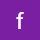 Dobrý den paní xxxxxx,vaši objednávku přijímáme a  byla předána ke zpracování.Celková cena vaší objednávky je 51 264,22 bez DPH, cena vč. DPH 62 029,70.V případě potřeby mě neváhejete kontaktovat.Děkuji a přeji pěkný denXxxx xxxxxxobchodní konzultantPAPERA s.r.o. 
adresa:   K Bílému Vrchu 3038/12, 193 00 Praha 20 - Horní Počernicemobil:     +420 xxx xxx xxxmail:       xxxx xxxxxx@papera.cz web: www.papera.cz8:44 (před 13 minutami)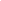 